                                                    ΠΡΟΣΚΛΗΣΗ                29ης  ΤΑΚΤΙΚΗΣ   (ΜΕΙΚΤΗΣ )   ΣΥΝΕΔΡΙΑΣΗΣ ΔΗΜΟΤΙΚΟΥ ΣΥΜΒΟΥΛΙΟΥ                                       ΔΗΜΟΥ ΑΡΓΟΣΤΟΛΙΟΥ Παρακαλείσθε, λαμβανομένων υπόψη  των οριζόμενων στην  υπ΄ αριθμ. ΔΙα/ΓΠ. οικ. 52666/27-08-2021 ΦΕΚ Β 3958 ) Κοινή Υπουργική Απόφαση   όπως προσέλθετε στην 29η Τακτική  Συνεδρίαση του Δημοτικού Συμβουλίου, η οποία θα πραγματοποιηθεί  στο χώρο του   Θεάτρου  « ΚΕΦΑΛΟΣ» (αίθουσα Αντίοχου Ευαγγελάτου) την  Δευτέρα 29 Νοεμβρίου   2021  και ώρα   18:30  λαμβανομένου υπόψη τις εκδοθείσες υγειονομικές διατάξεις σύμφωνα με την αριθ ΔΙΔΑΔ/Φ.69/180/οικ. 17530 ( ΑΔΑ : ΩΚΦΥ46ΜΤΛ6Ι2Ε) 13/09/21 και την αριθ 642 / 69471  24/09/21 με (ΑΔΑ: 65ΒΓ46ΜΤΛ6-Ο0Ε) και την αριθ 643 69472  24 /09/ 21 με (ΑΔΑ:ΨΕ3846ΜΤΛ6-ΟΡ5) εγκυκλίους  του Υπουργείου Εσωτερικών  προκειμένου να συζητηθούν    τα παρακάτω θέματα  της  ημερήσιας διάταξης:   Έγκριση απόφασης  Οικονομικής Επιτροπής σχετικά με : « 14η Αναμόρφωση Προϋπολογισμού Οικονομικού  Έτους 2021 του Δήμου Αργοστολίου.Εισήγηση : Δ/νση Οικονομικών Υπηρεσιών     Έγκριση της 399/21  απόφασης της Οικονομικής Επιτροπής σχετικά με « Αποτελέσματα    εκτέλεσης Προϋπολογισμού Δήμου Αργοστολίου Γ΄ Τριμήνου 2021.»    Εισήγηση : Δ/νση Οικονομικών Υπηρεσιών.    Επιχορήγηση του Σωματείου με την επωνυμία :« Λύκειο  των  Ελληνίδων -Παράρτημα  Αργοστολίου .»Εισήγηση : Δ/νση Οικονομικών Υπηρεσιών. Εισήγηση – Πρόταση σχετικά με τις μεταβολές σχολικών μονάδων Δευτεροβάθμιας Εκπαίδευσης Κεφαλληνίας για το σχολικό Έτος 2022-2023. Εισήγηση : Πρόεδρος Δημοτικού Συμβουλίου Ανδρόνικος -Νικόλας Βαλλιανάτος . Συγκρότηση  Επιτροπής  Φυσικού  Εδάφους , κατ εφαρμογή του άρθρου	   151-παρ.1 Ν.4412/2016, με τις μεταβατικές διατάξεις του Ν.4782/2021 του έργου:      «Οδοποιία  Κοινότητας  Νυφίου ».Εισήγηση : Αντιδήμαρχος Διονύσιος Μινέτος .Συγκρότηση  Επιτροπής  Φυσικού  Εδάφους , κατ εφαρμογή του άρθρου	   151-παρ.1 Ν.4412/2016, με τις μεταβατικές διατάξεις του Ν.4782/2021 του έργου:«Αποκατάσταση Ζημιών  στο  Δημοτικό Οδικό  Δίκτυο που  προξενήθηκαν από τον Κυκλώνα  με την Επωνυμία "ΙΑΝΟΣ"».Εισήγηση : Αντιδήμαρχος Διονύσιος Μινέτος .Συγκρότηση  Επιτροπής  Φυσικού  Εδάφους , κατ εφαρμογή του άρθρου	   151-παρ.1 Ν.4412/2016, με τις μεταβατικές διατάξεις του Ν.4782/2021 του έργου:«Εργασίες Βελτίωσης και Συντήρησης Γηπέδου Κεραμειών .»Εισήγηση : Αντιδήμαρχος Διονύσιος Μινέτος .Έγκριση της αριθ 134/21 απόφασης της Επιτροπής Ποιότητας Ζωής που αφορά τον  «Προσδιορισμό αρχής – πέρατος και νέα αριθμοδότηση ακινήτων οδού Ριζοσπαστών  στο Αργοστόλι».Εισήγηση : Αντιδήμαρχος Διονύσιος Μινέτος .Έγκριση της αριθ 135/21 απόφασης της Επιτροπής Ποιότητας Ζωής που αφορά            την «Τοποθέτηση μεταλλικού κιγκλιδώματος σωληνώσεων στηθαίου ασφαλείας             (σε συνέχεια υφιστάμενου) τμήματος δημοτικής οδού στα Κομποθεκράτα».               Εισήγηση : Αντιδήμαρχος Διονύσιος Μινέτος .Έγκριση της αριθ 136/21 απόφασης της Επιτροπής Ποιότητας Ζωής που αφορά  την «Εξέταση αιτήματος πλακόστρωσης τμήματος πεζοδρομίου επί      των οδών Ευάγγελου Δενδρινού και Παναιτ Ιστρατι στο Αργοστόλι.»  Εισήγηση : Αντιδήμαρχος Διονύσιος Μινέτος .Έγκριση της αριθ 64 /21 απόφαση της Επιτροπής Ποιότητας Ζωής πουαφορά  την «Χορήγηση θέσης στάθμευσης έμπροσθεν οδοντιατρείου στην οδό Αγίου Γερασίμου 6 στο Αργοστόλι».Εισήγηση : Αντιδήμαρχος Διονύσιος Μινέτος .Έγκριση  απόφασης της Επιτροπής Ποιότητας Ζωής που αφορά τον  «Προσδιορισμό αρχή/πέρατος & νέα αριθμοδότηση ακινήτων οδού Παναγή Βεργωτή στο Αργοστόλι .»Εισήγηση : Αντιδήμαρχος Διονύσιος Μινέτος .Έγκριση  απόφασης της Επιτροπής Ποιότητας Ζωής που αφορά τον  «Προσδιορισμό αρχής/πέρατος & νέα αριθμοδότηση ακινήτων οδού Παναγή Πανά στο Αργοστόλι.»             Εισήγηση : Αντιδήμαρχος Διονύσιος Μινέτος .Έγκριση  απόφασης της Επιτροπής Ποιότητας Ζωής που αφορά τον  «Προσδιορισμό αρχής/πέρατος & νέα αριθμοδότηση ακινήτων οδού Δημητρίου2  Δελλαδέτσιμα στο Αργοστόλι.»Εισήγηση : Αντιδήμαρχος Διονύσιος Μινέτος .Έγκριση  απόφασης της Επιτροπής Ποιότητας Ζωής που αφορά τον  «Προσδιορισμό αρχής/πέρατος & νέα αριθμοδότηση ακινήτων οδού Ιωάννη Απέργη στο  Αργοστόλι.»             Εισήγηση : Αντιδήμαρχος Διονύσιος Μινέτος .Έγκριση  απόφασης της Επιτροπής Ποιότητας Ζωής που αφορά την «Εξέταση κυκλοφοριακών ρυθμίσεων δημοτικής οδού στον Καραβάδο»Εισήγηση : Αντιδήμαρχος Διονύσιος Μινέτος . Έγκριση  απόφασης της Επιτροπής Ποιότητας Ζωής που αφορά τον  Τροποποίηση του εγκεκριμένου ρυμοτομικού σχεδίου πόλεως Αργοστολίου   στο  Ο.Τ. 262-Τομέας ΠΑ.             Εισήγηση : Αντιδήμαρχος Διονύσιος Μινέτος .                                                        ΕΠΕΡΩΤΗΣΗ           των δημοτικών συμβούλων Ιωάννη Λυκούδη και Διονύση Πολλάτου       Θέμα : Παραχώρηση στον Δήμο του παλαιού παιδικού Νοσοκομείου Αργοστολίου.                                                                                Ο ΠΡΟΕΔΡΟΣ                                                               ΑΝΔΡΟΝΙΚΟΣ –ΝΙΚΟΛΑΣ ΒΑΛΛΙΑΝΑΤΟΣ              Πίνακας  αποδεκτών Βουλευτή Κεφ/νιάς-Ιθάκης  Καππάτο Παναγή,Αντιπεριφερειάρχη Π.Ε. Κεφ/νιάς  Τραυλό Σταύρο,Γενικό Γραμματέα Δήμου Αργοστολίου Νικόλαο Φραντζή Περιφερειακούς Συμβούλους Π.Ε Κεφ/νιάς,Δ/νση Οικονομικών ΥπηρεσιώνΔ/νση Τεχνικών ΥπηρεσιώνΝομική Υπηρεσίας        5. Προέδρους Ν.Π.Ι.Δ. Δήμου Αργοστολίου,6. Προέδρους Ν.Π.Δ.Δ. Δήμου Αργοστολίου,        7. Προέδρους Κοινοτήτων  Δήμου Αργοστολίου,. Τοπικά Μ.Μ.Ε.. Σύλλογο Δημοτικών ΥπαλλήλωνΑΝΑΡΤΗΣΗ ΠΡΟΣΚΛΗΣΗΣ :Ιστοσελίδα Δήμου,Πίνακα Ανακοινώσεων Δήμου.ΕΛΛΗΝΙΚΗ ΔΗΜΟΚΡΑΤΙΑ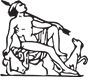 ΔΗΜΟΣ  ΑΡΓΟΣΤΟΛΙΟΥΓΡΑΦΕΙΟ ΔΗΜΟΤΙΚΟΥ ΣΥΜΒΟΥΛΙΟΥ Πληρ.: Σταματ. Τσιμάρα Ταχ. Δ/νση : Πλατεία Βαλλιάνου28100 ΑΡΓΟΣΤΟΛΙΤΗΛ: 2671360 158dimsimkef@gmail.com                                                                       Αργοστόλι:    24 /  11  /2021                             Αριθ. Πρωτ:  22605.ΕΛΛΗΝΙΚΗ ΔΗΜΟΚΡΑΤΙΑΔΗΜΟΣ  ΑΡΓΟΣΤΟΛΙΟΥΓΡΑΦΕΙΟ ΔΗΜΟΤΙΚΟΥ ΣΥΜΒΟΥΛΙΟΥ Πληρ.: Σταματ. Τσιμάρα Ταχ. Δ/νση : Πλατεία Βαλλιάνου28100 ΑΡΓΟΣΤΟΛΙΤΗΛ: 2671360 158dimsimkef@gmail.com                                                                 ΠΡΟΣ:     -  Τακτικά μέλη του Δημοτικού      Συμβουλίου Δήμου Αργοστολίου   Πρόεδροι Κοινοτήτων              Κοινοποίηση     Δήμαρχο Αργοστολίου   κ.  Θεόφιλο Μιχαλάτο